Western Australia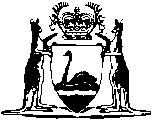 City of Perth Parking Facilities Act (Constitution of Parking Regions) Regulations		These regulations were repealed as a result of the repeal of the City of Perth Parking Facilities Act 1956 by the Perth Parking Management (Consequential Provisions) Act 1999 s. 4 (No. 16 of 1999) as at 7 Aug 1999 (see Gazette 6 Aug 1999 p. 3727).Western AustraliaCity of Perth Parking Facilities Act (Constitution of Parking Regions) RegulationsContents1.	Citation	12.	Definition	13.	Commencement	24.	Parking Region No. 1 constituted	2ScheduleNotes	Compilation table	4Western AustraliaCITY OF PERTH PARKING FACILITIES ACT 1956City of Perth Parking Facilities Act (Constitution of Parking Regions) RegulationsOffice of the Minister for Transport,Perth, 25th February, 1957.His Excellency the Governor in Executive Council, pursuant to the powers conferred by the City of Perth Parking Facilities Act 1956, and section 11 of the Interpretation Act 1918-1948, has been pleased to make the regulations set out in the Schedule hereunder.(Sgd.) H. E. GRAHAM,  Minister for Transport._______________1.	Citation		These regulations may be cited as the City of Perth Parking Facilities Act (Constitution of Parking Regions) Regulations.2.	Definition		In these regulations, the expression “the Act” means the City of Perth Parking Facilities Act 1956.3.	Commencement		Subject to subregulation (2) of regulation 4 of these regulations, these regulations take effect on the day fixed by proclamation as the day on which the Act comes into operation.4.	Parking Region No. 1 constituted	(1)	For the purposes of this Act, the portion of the Municipal District of the City of Perth, which is defined in the Schedule to these regulations, is hereby constituted a parking region to be known as Parking Region No. 1.	(2)	Notwithstanding that these regulations do not take effect until the day fixed by proclamation as the day on which the Act comes into operation, the portion of the Municipal District so defined shall, on and after the publication of these regulations in the Government Gazette, be deemed to be a parking region duly constituted and defined pursuant to the provisions of subsection (2) of section 3 of the Act in order that such powers may be exercised, such duties and obligations performed and such things done as are necessary or expedient for the purpose of bringing the Act effectually into operation on that day.ScheduleParking Region No. 1The whole of the municipal district of the City of Perth with the exception of such portions of the roads specified hereunder are as carriageways within the meaning of the Road Traffic Code 1975.RoadsMounts Bay Road, from Winthrop Avenue to the Point Lewis traffic roundabout.The Kwinana Freeway.The Causeway, including both traffic roundabouts.Great Eastern Highway, from the Causeway to Orrong Road.Canning Highway, from the Causeway to City of Perth municipal district boundary in South Perth.Shepperton Road	[Schedule inserted by Gazette 28 November 1986 p.4386.] Notes1.	This is a compilation of the City of Perth Parking Facilities Act (Constitution of Parking Regions) Regulations and includes the amendments referred to in the following Table.Compilation tableCitationGazettalCommencementCity of Perth Parking Facilities Act (Constitution of Parking Regions) Regulations 5 Mar 1957 pp.511-5125 Mar 195715 Jul 1958 pp.1593-57 Nov 1958 pp.2923-421 Apr 1960 pp.1122-329 Dec 1961 pp.3958-920 Dec 1962 p.40563 Jul 1963 pp.1913-516 Oct 1963 pp.3070-116 Apr 1964 p.195211 Aug 1964 pp.2891-39 Dec 1964 pp.3928-3111 Nov 1965 pp.3853-567 Sep 1966 p.23845 Jul 1967 p.17407 Dec 1967 pp.3353-46 Oct 1970 p.310428 Nov 1986 p.4386These regulations were repealed as a result of the repeal of the City of Perth Parking Facilities Act 1956 by the Perth Parking Management (Consequential Provisions) Act 1999 s. 4 (No. 16 of 1999) as at 7 Aug 1999 (see Gazette 6 Aug 1999 p. 3727)These regulations were repealed as a result of the repeal of the City of Perth Parking Facilities Act 1956 by the Perth Parking Management (Consequential Provisions) Act 1999 s. 4 (No. 16 of 1999) as at 7 Aug 1999 (see Gazette 6 Aug 1999 p. 3727)These regulations were repealed as a result of the repeal of the City of Perth Parking Facilities Act 1956 by the Perth Parking Management (Consequential Provisions) Act 1999 s. 4 (No. 16 of 1999) as at 7 Aug 1999 (see Gazette 6 Aug 1999 p. 3727)